Pedagogisk planering om stora tal och olika talsystem.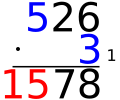 Namn:_________________________  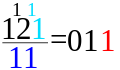 Nu har vi tagit oss upp till miljontalen, men även ner till små delar som tusendelar. Vi har också hunnit arbeta med negativa tal. Vi har lärt oss att delarna kan skrivas som decimaltal eller bråktal. Nu ska vi använda alla dessa kunskaper samtidigt. Vi kommer att göra beräkningar i multiplikation med hela tal och decimaltal. Vi ska dividera heltal där svaren blir decimaltal. Vi ska också ordna positiva samt negativa heltal och decimaltal efter storlek samt jämföra decimaltalen med bråktalen. Vi kommer att introducera nya talsystem utöver vårt tiosystem. Vi laborerar och skriver tal i det binära talsystemet. Vi ska även kika på andra talsystem bara för skojs skull.Bedömningsmatris:Hälsningar ChristinaDu visar att du kan läsa och skriva stora tal.Du visar att du klarar de enklare stora talen. Du visar att du klarar även de lite svårare talen.Du visar stor säkerhet när du skriver och räknar med stora tal.Du visar att du kan utföra multiplikations-uppställningar med tvåsiffriga heltal. Du visar att du ofta gör rätt på uppställningar med tvåsiffriga heltal.Du visar stor säkerhet när du gör uppställningar med tvåsiffriga heltal.Du visar stor säkerhet när du gör uppställningar med tvåsiffriga heltal och kan bedöma rimligheten i dina svar.Du visar att du kan utföra multiplikations-uppställningar med decimaltal.Du visar att du ofta gör rätt på uppställningar med decimaltal.Du visar stor säkerhet när du gör uppställningar med decimaltal.Du visar stor säkerhet när du gör uppställningar med decimaltal och kan bedöma rimligheten i dina svar.Du visar att du kan använda kort division där svaret blir ett decimaltal.Du visar att du ofta gör rätt på uppställningar med decimaltal.Du visar stor säkerhet när du gör uppställningar med decimaltalDu visar stor säkerhet när du gör uppställningar med decimaltal och kan bedöma rimligheten i dina svarDu visar att du förstår och kan använda det binära talsystemet.Du kan bygga enklare tal i det binära talsystemet. (uppgift 7 i diagnosen)Du kan bygga mer avancerade tal i det binära talsystemet.*Extrauppgifter från Christina.Du kan även överföra din förståelse till andra talsystem. *Sidan 32 i matteboken, 5-bas.